產物清單明細表   I:硬體設備  A:一般資產  S:運動用具 W:美宣用具                                      社辦全景                  拍攝日期:2016/11/03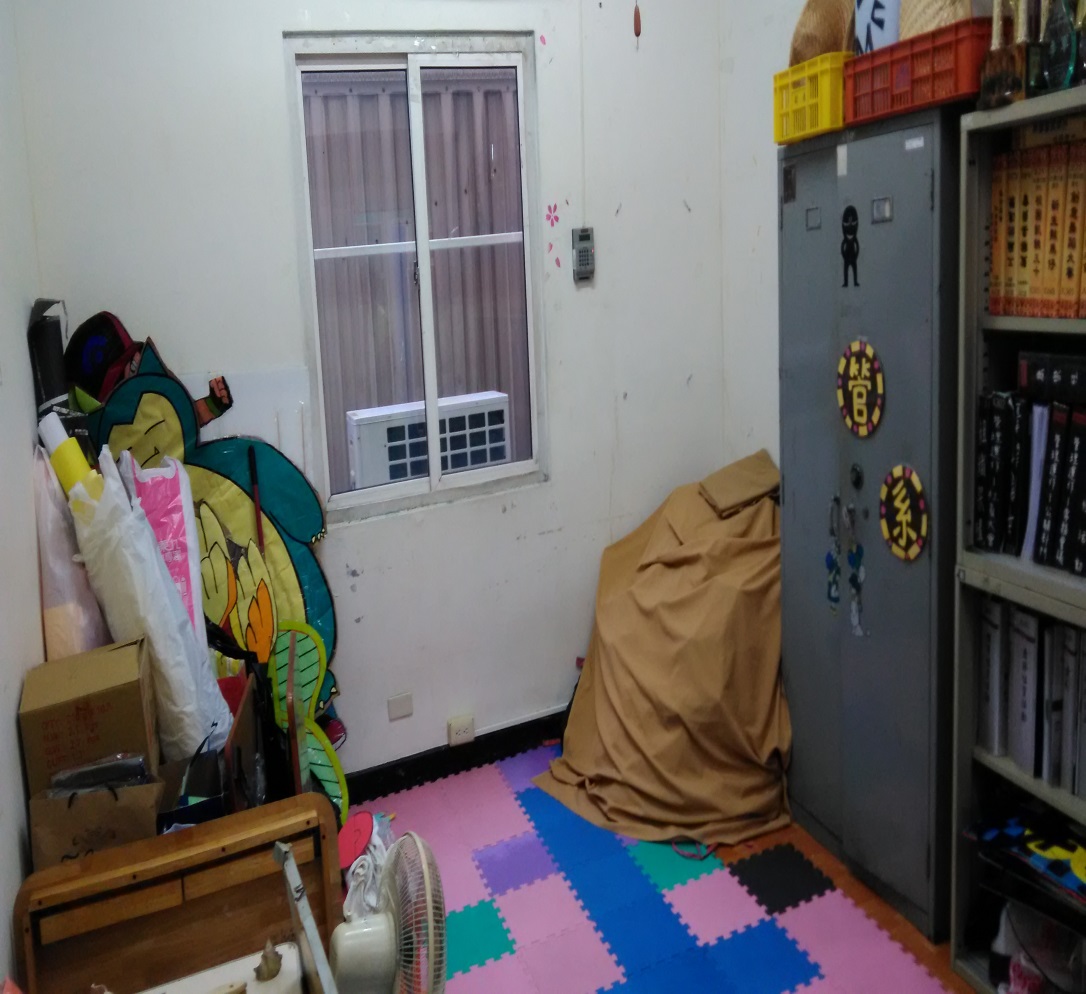 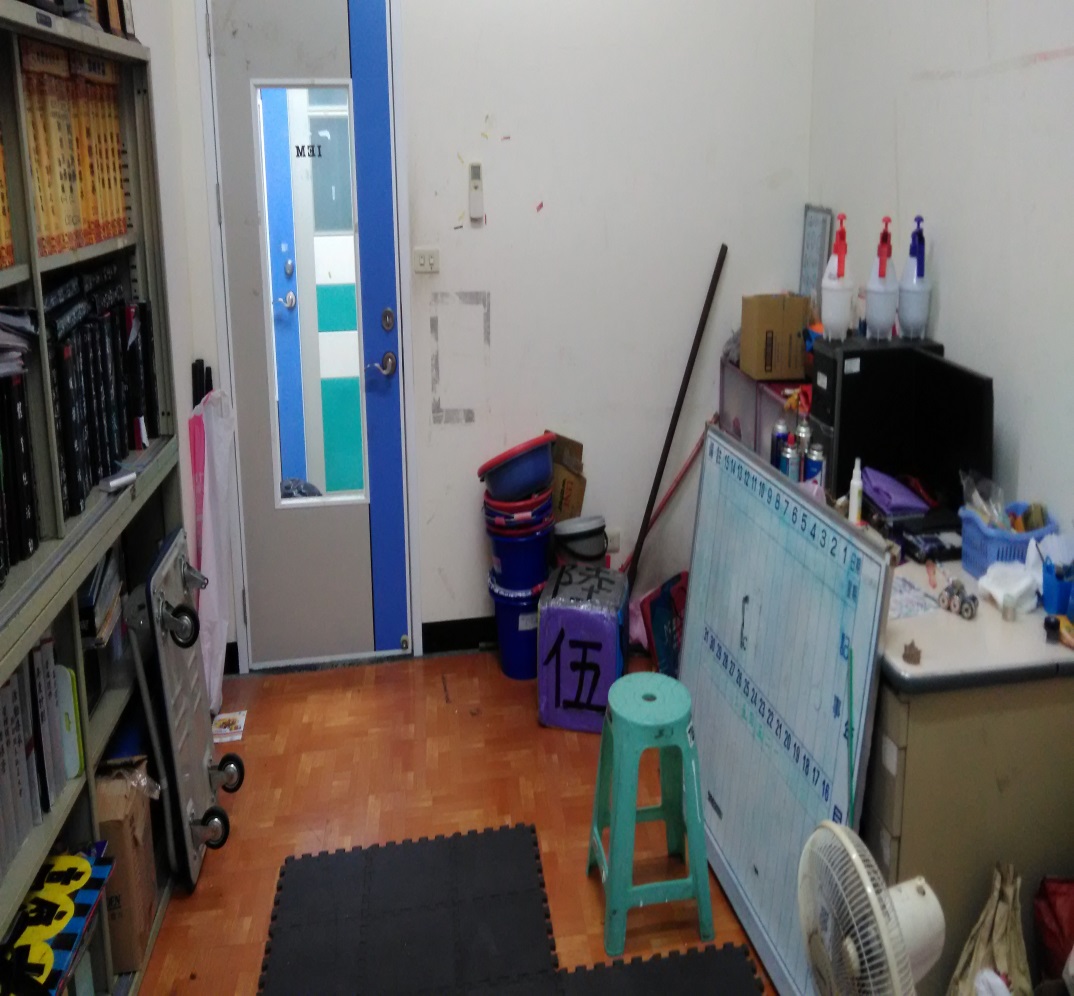 編號名稱數量照片狀況保管人存放處備註I-01小板凳3張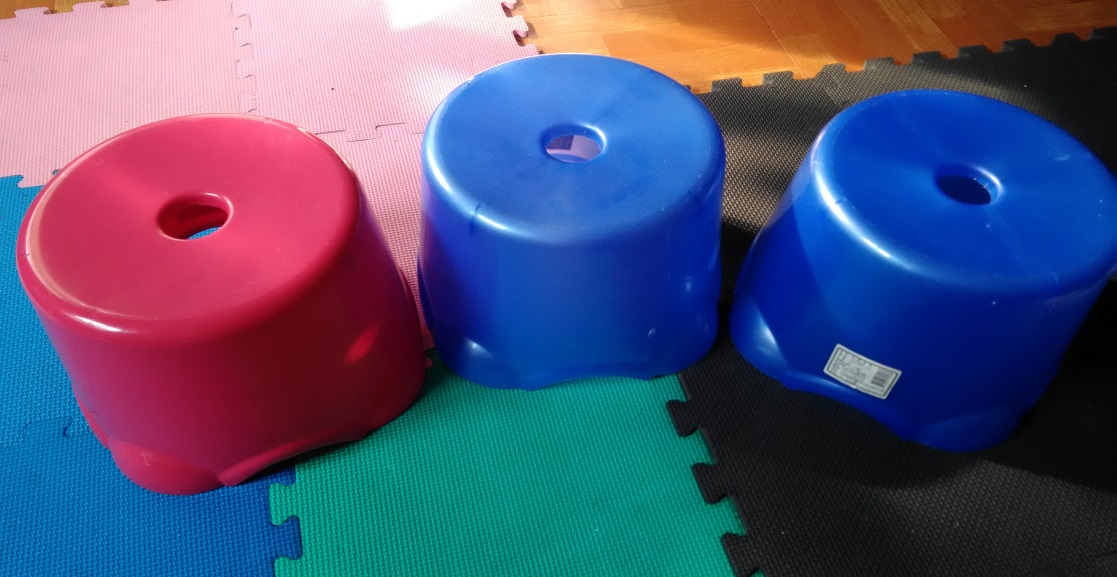 良好莊惟傑活動中心六樓工管系辦公室I-02小桌子4張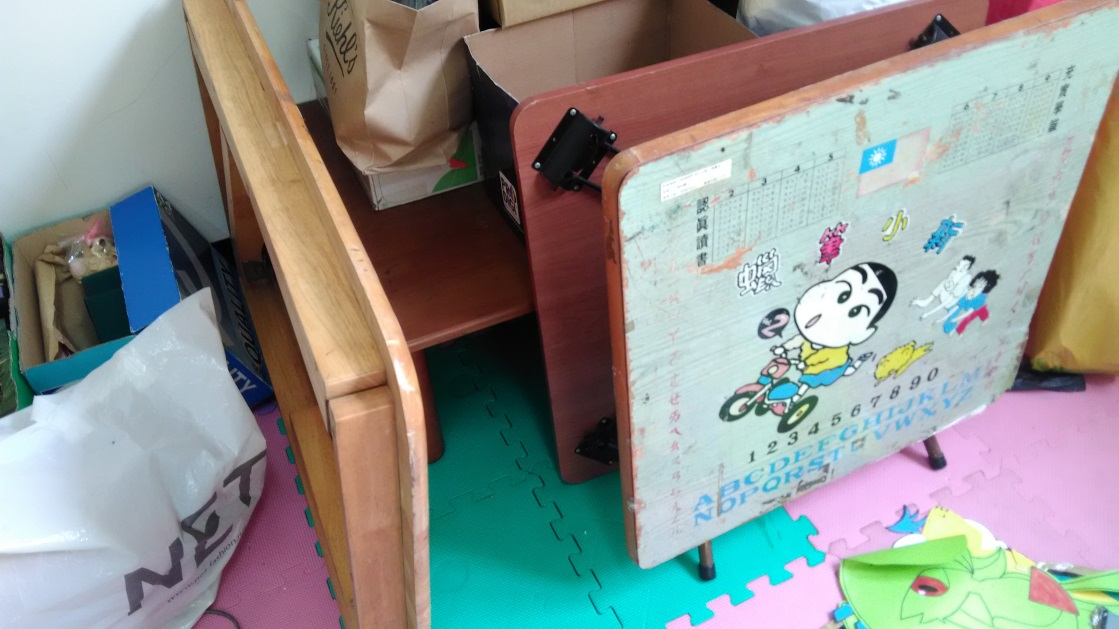 良好莊惟傑活動中心六樓工管系辦公室編號名稱數量照片狀況保管人存放處備註I-03電腦1個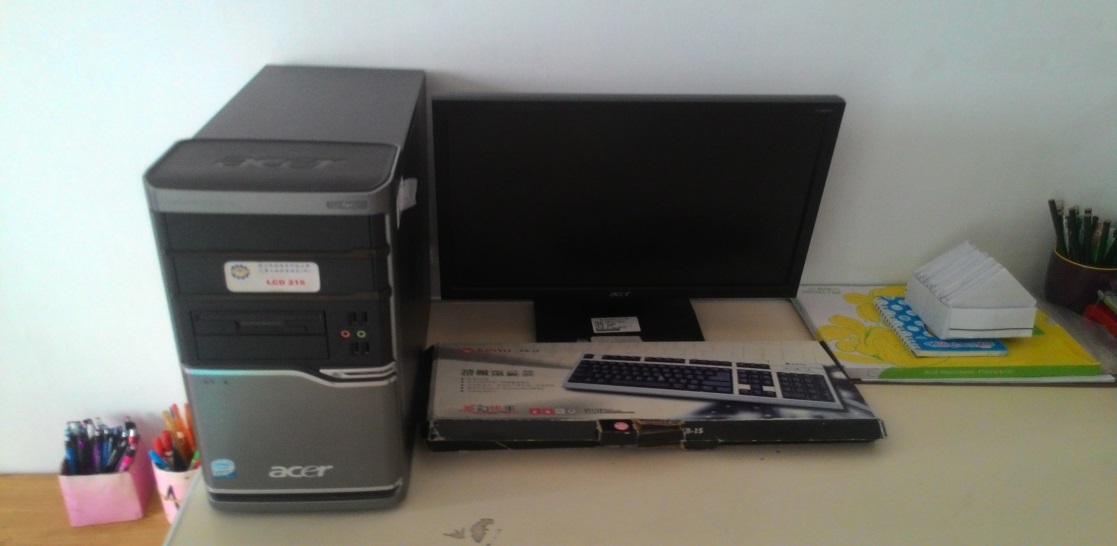 良好莊惟傑活動中心六樓工管系辦公室I-04置物鐵櫃1個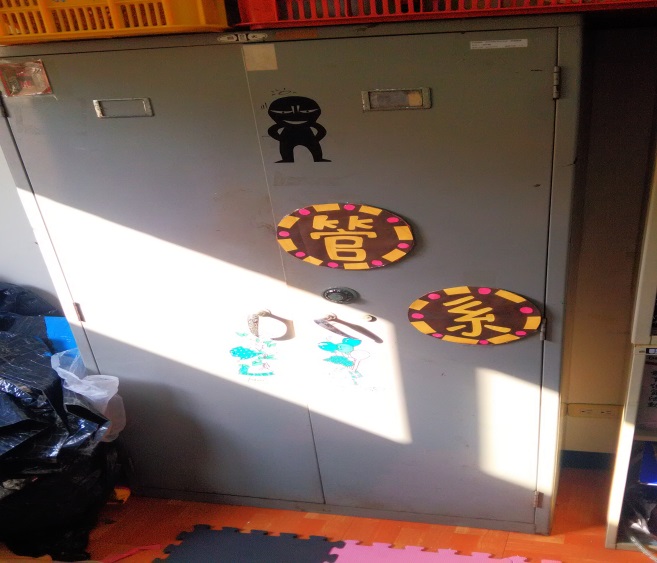 良好莊惟傑活動中心六樓工管系辦公室編號名稱數量照片狀況保管人存放處備註I-05鐵櫃2個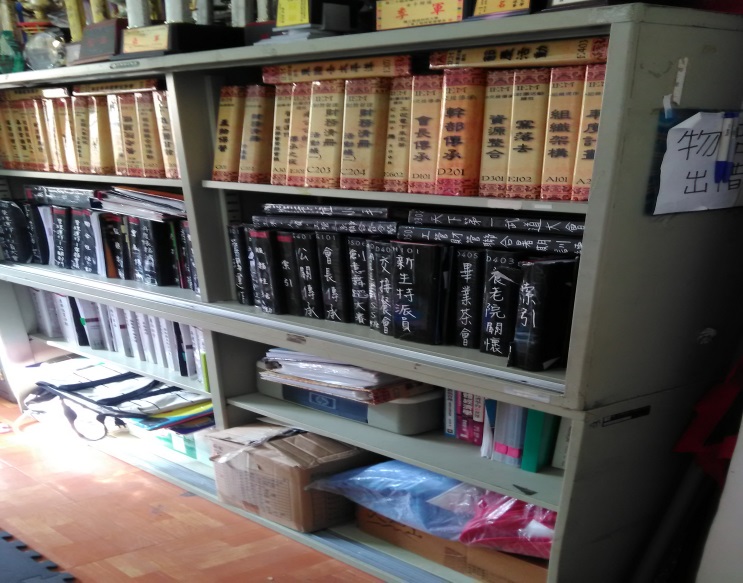 良好莊惟傑活動中心六樓工管系辦公室I-06椅子2張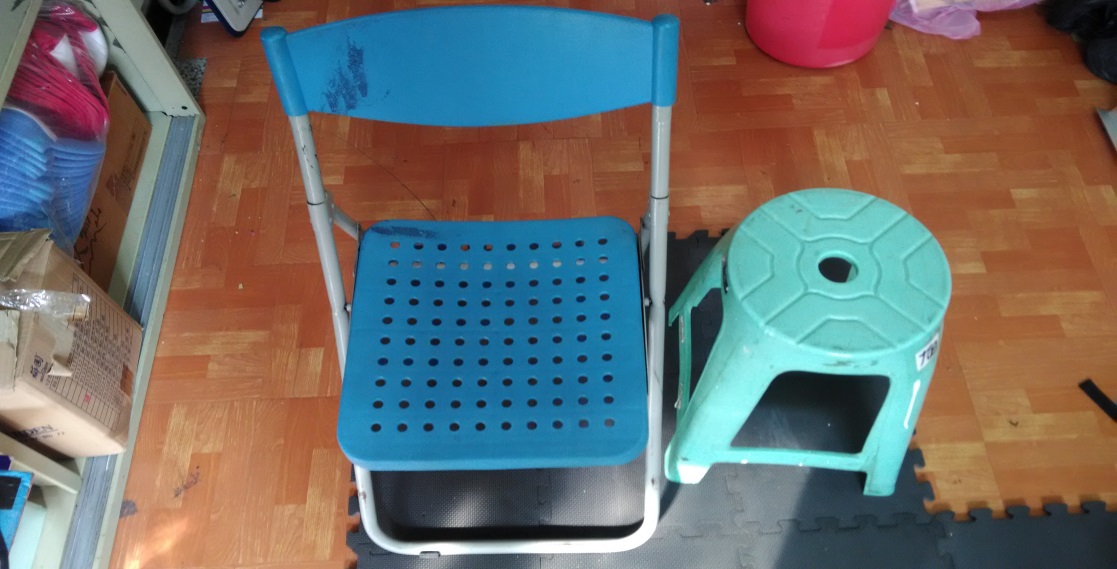 良好莊惟傑活動中心六樓工管系辦公室編號名稱數量照片狀況保管人存放處備註I-07塑膠櫃10個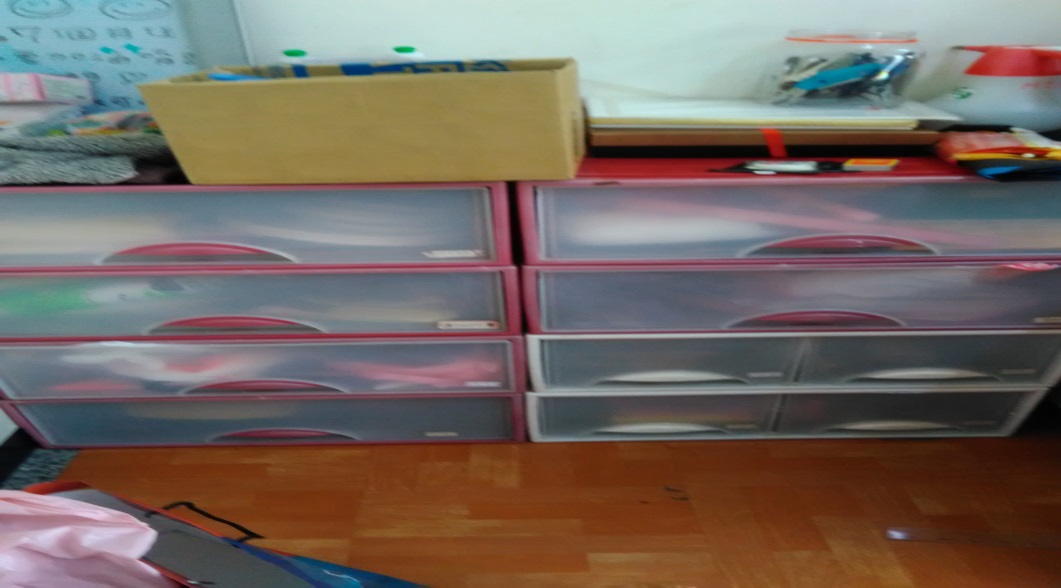 良好莊惟傑活動中心六樓工管系辦公室I-08印表機1台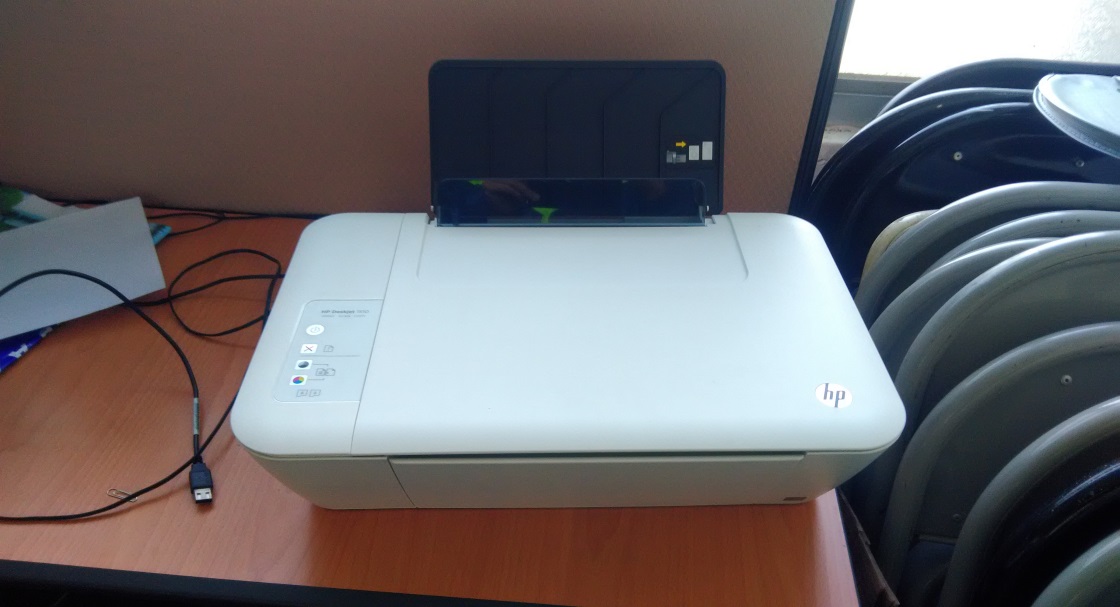 良好莊惟傑活動中心六樓工管系辦公室編號名稱數量照片狀況保管人存放處備註I-09護貝機1台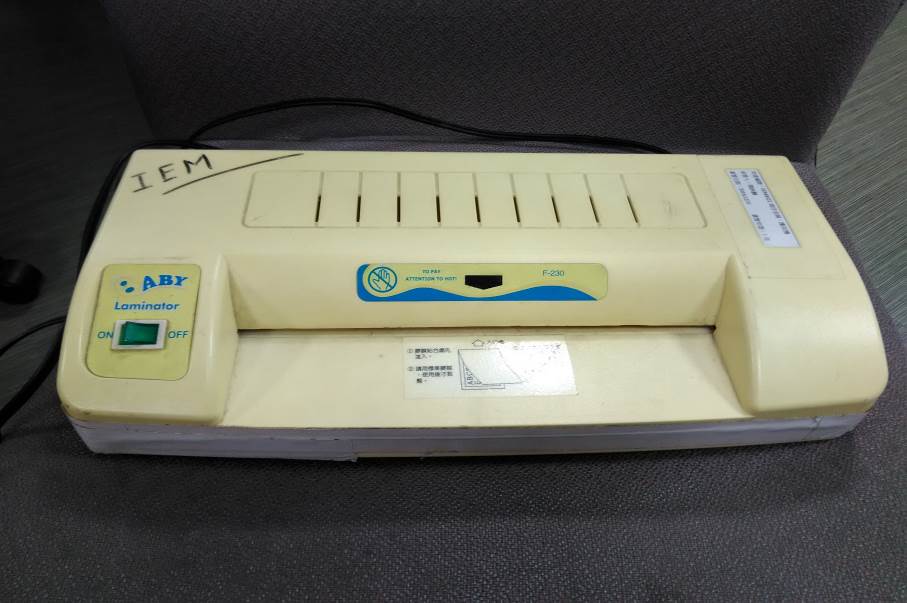 良好莊惟傑活動中心六樓工管系辦公室編號名稱數量照片狀況保管人存放處備註A-01裁紙機1台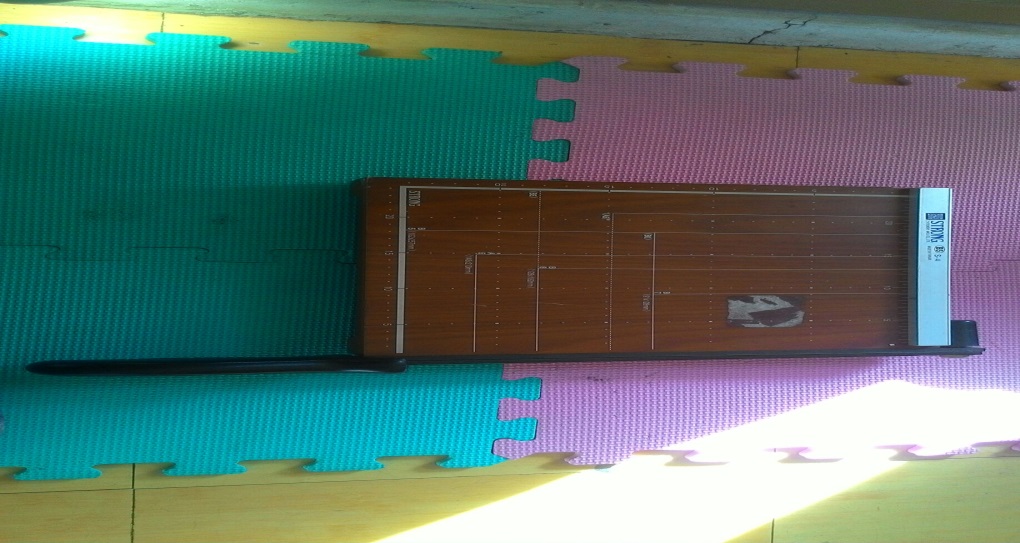 不良莊惟傑活動中心六樓工管系辦公室A-02桌巾2條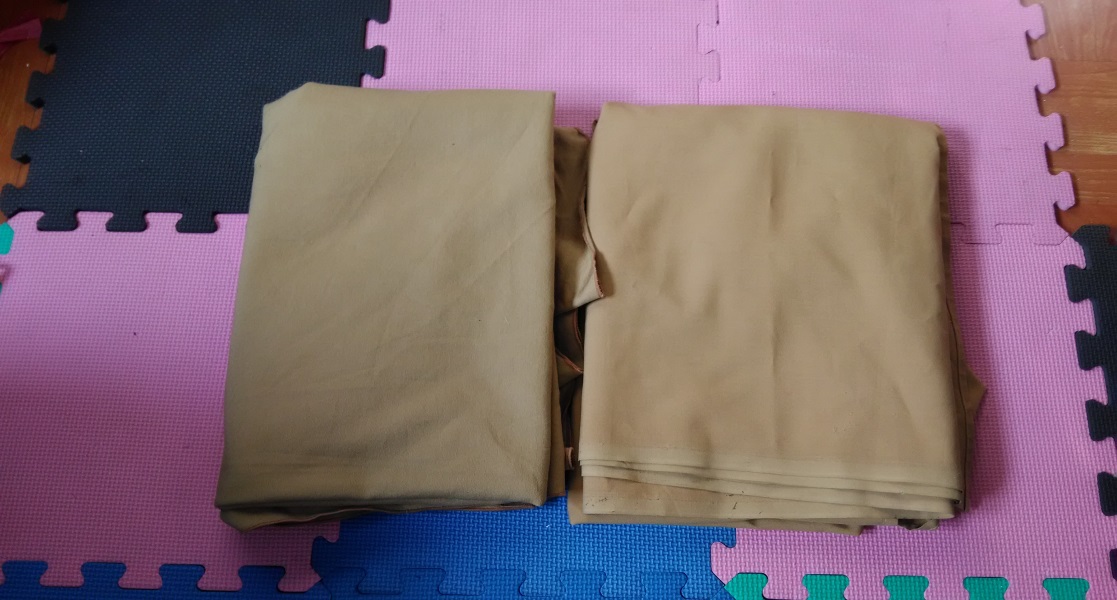 良好莊惟傑活動中心六樓工管系辦公室編號名稱數量照片狀況保管人存放處備註A-03熱熔槍1把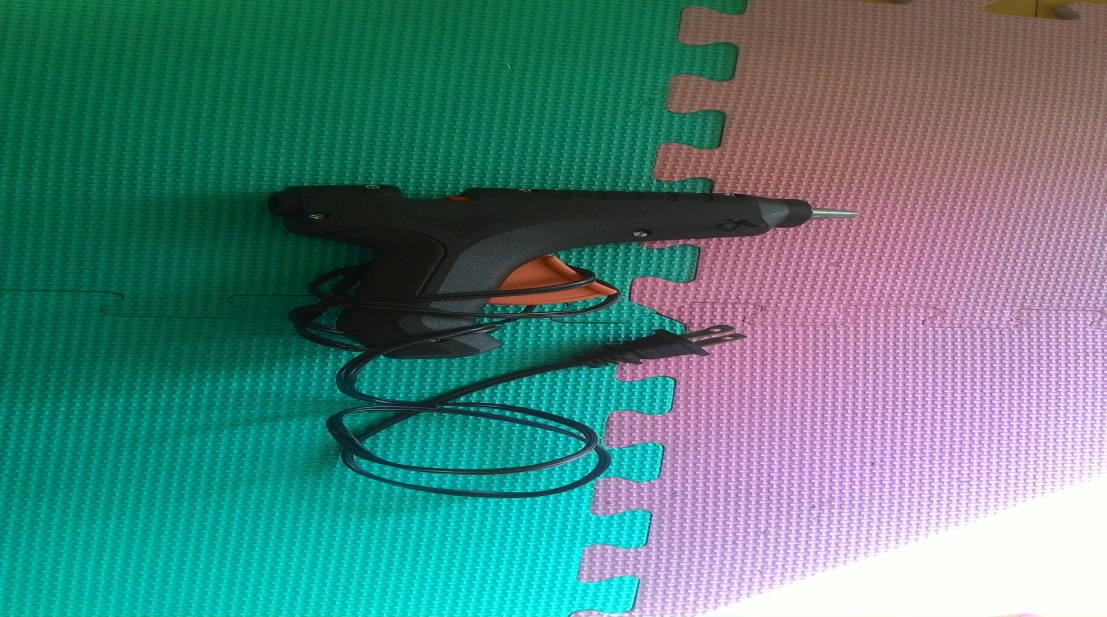 良好莊惟傑活動中心六樓工管系辦公室A-04馬桶吸盤1支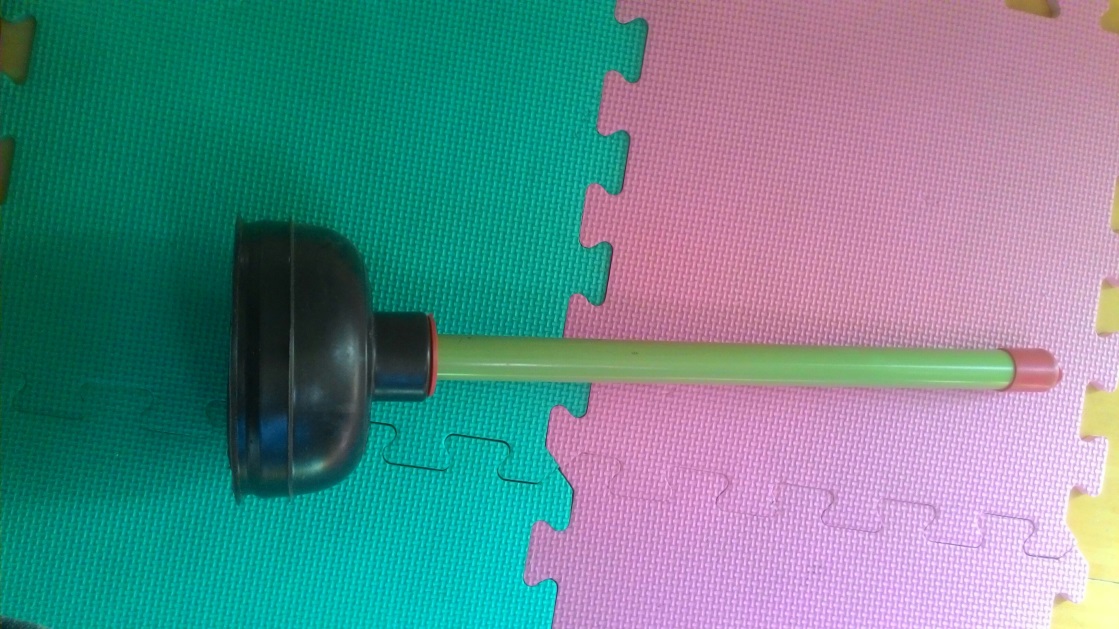 良好莊惟傑活動中心六樓工管系辦公室編號名稱數量照片狀況保管人存放處備註A-05草帽6頂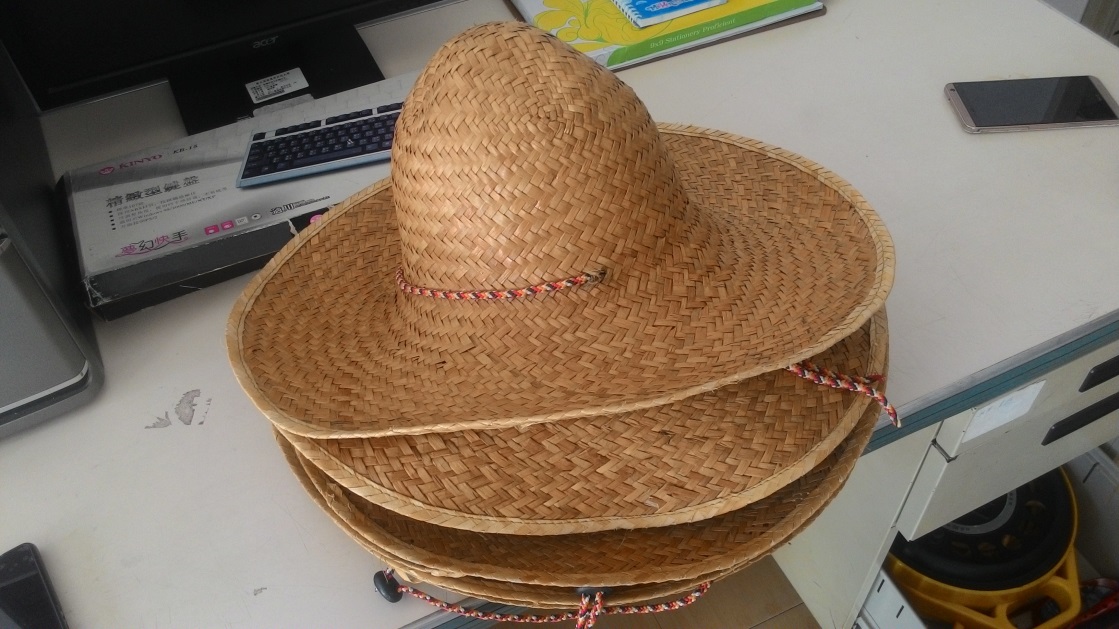 不良莊惟傑活動中心六樓工管系辦公室A-06大褂布1捲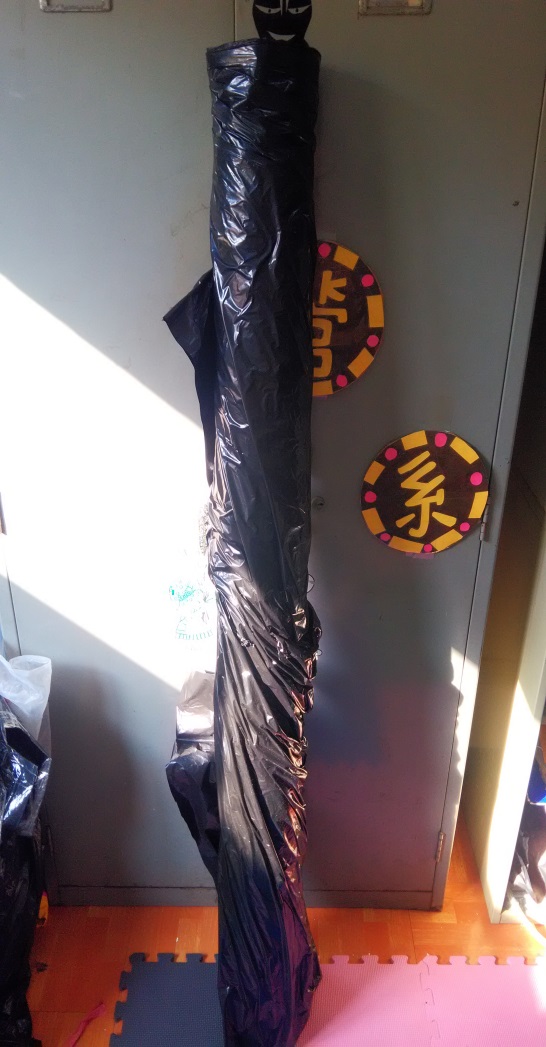 良好莊惟傑活動中心六樓工管系辦公室編號名稱數量照片狀況保管人存放處備註A-07工管安全帽1個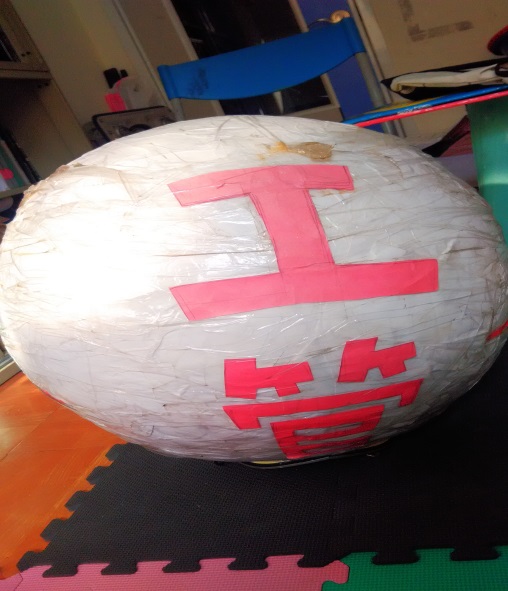 良好莊惟傑活動中心六樓工管系辦公室A-08鋤頭1把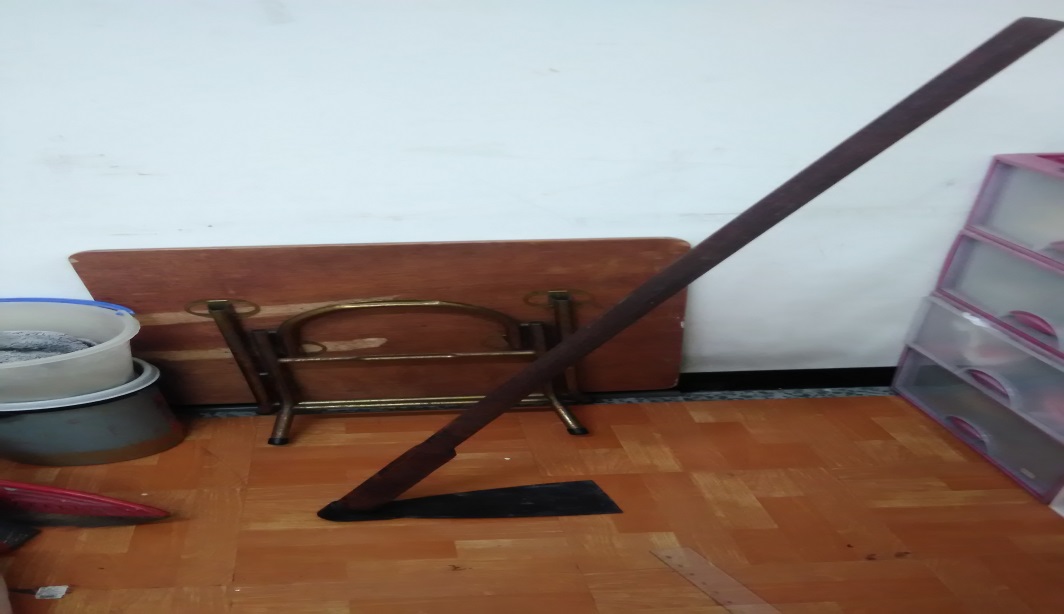 良好莊惟傑活動中心六樓工管系辦公室編號名稱數量照片狀況保管人存放處備註A-09巧拼120個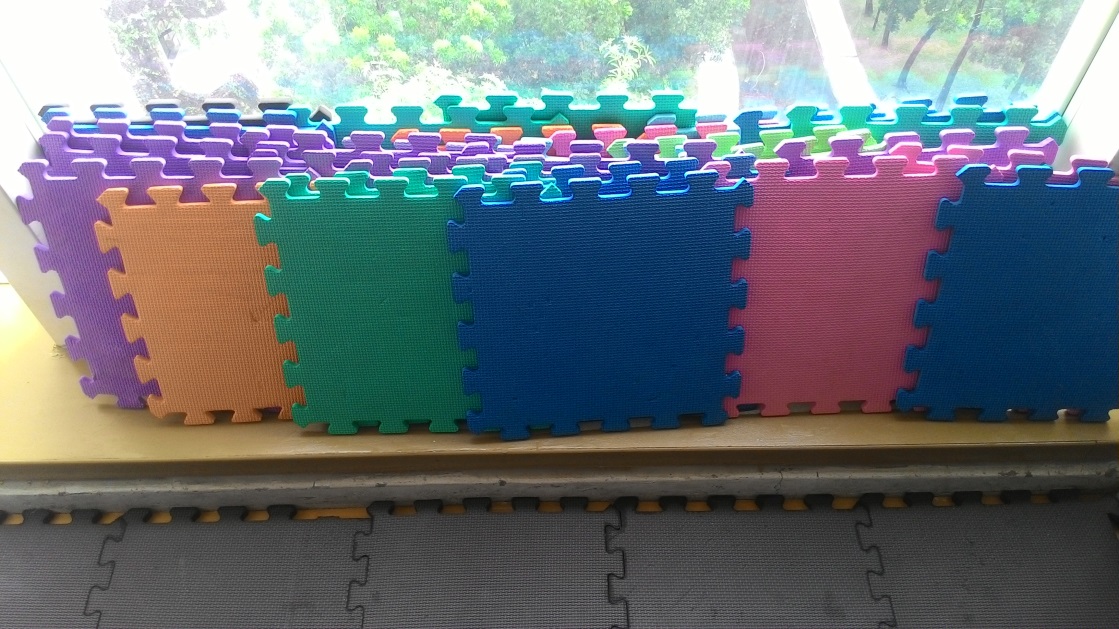 良好莊惟傑活動中心六樓工管系辦公室A-10長尾夾1包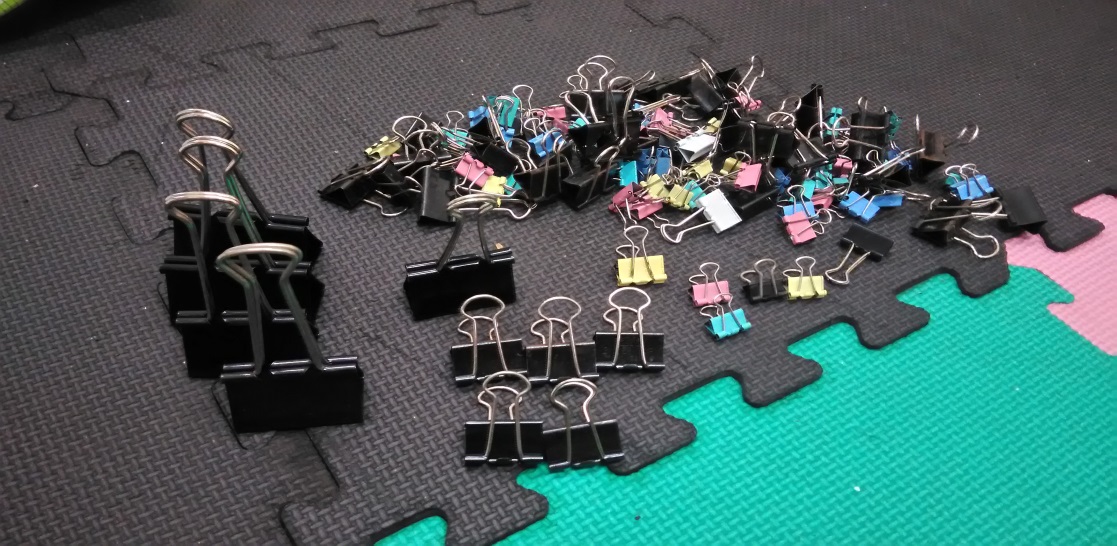 良好莊惟傑活動中心六樓工管系辦公室編號名稱數量照片狀況保管人存放處備註A-11延長線1捆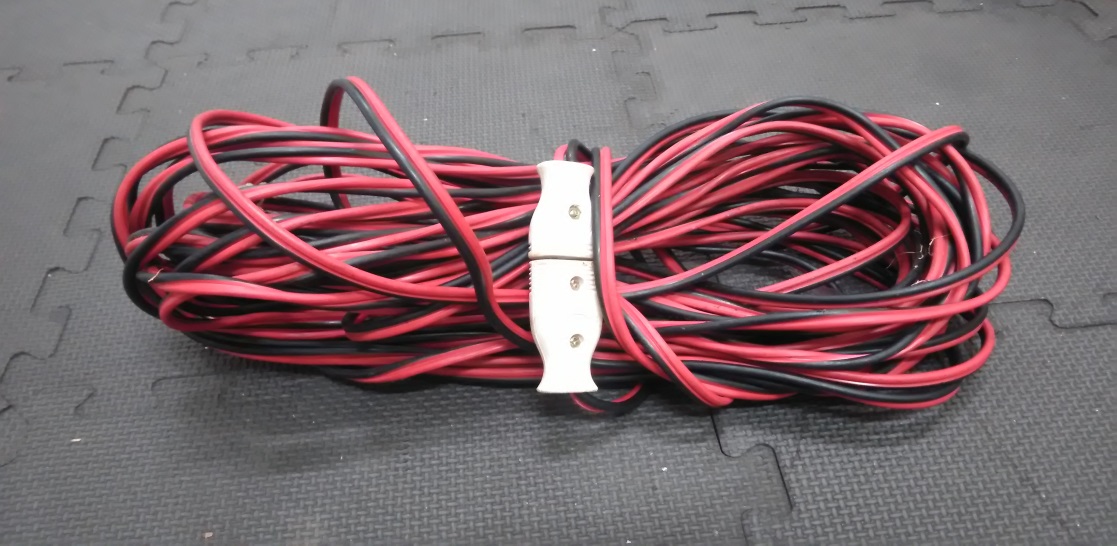 良好莊惟傑活動中心六樓工管系辦公室A-12水站3個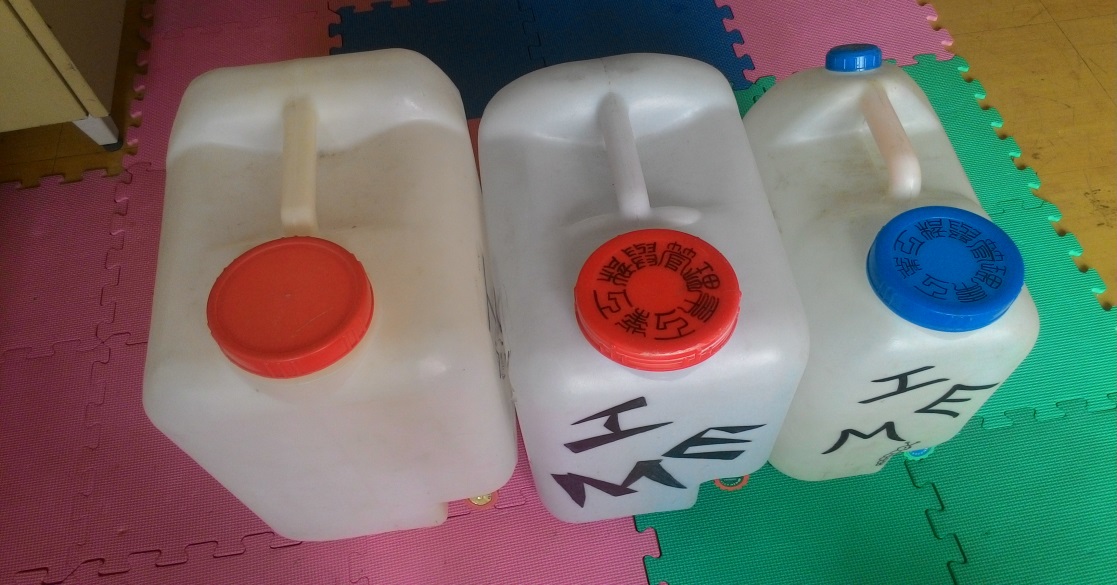 良好莊惟傑活動中心六樓工管系辦公室編號名稱數量照片狀況保管人存放處備註A-13飾板2塊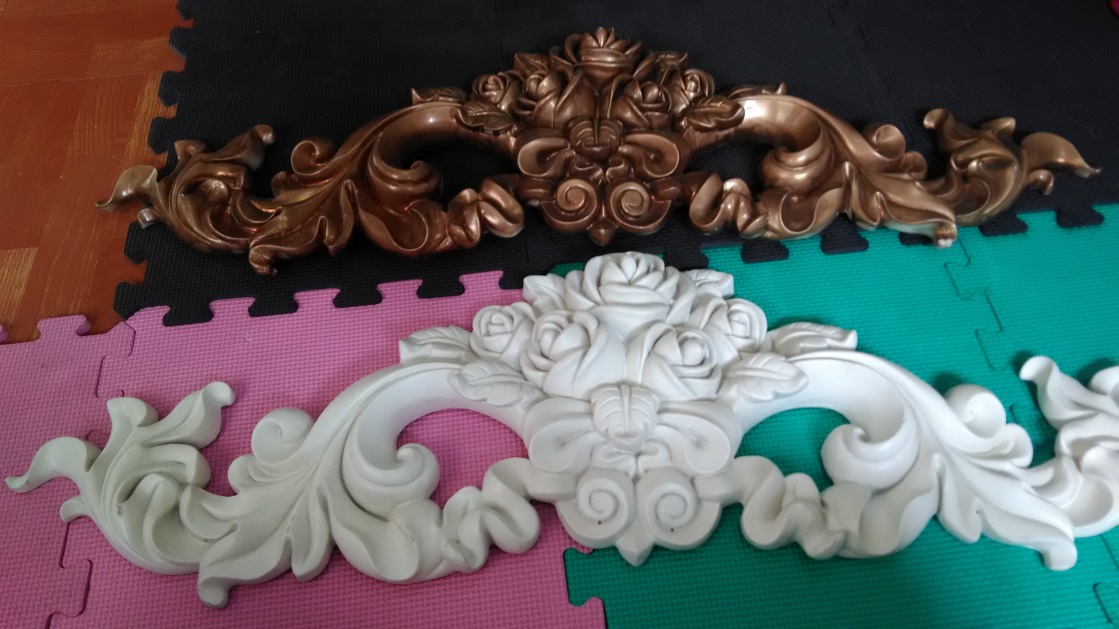 良好莊惟傑活動中心六樓工管系辦公室A-14LED面板2面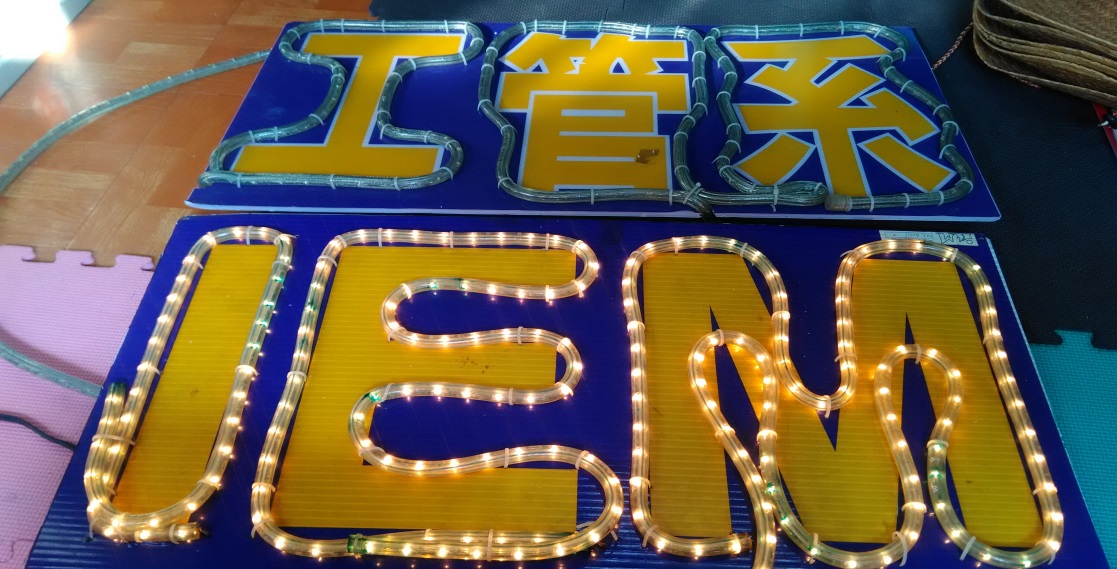 良好莊惟傑活動中心六樓工管系辦公室編號名稱數量照片狀況保管人存放處備註A-15旗子3面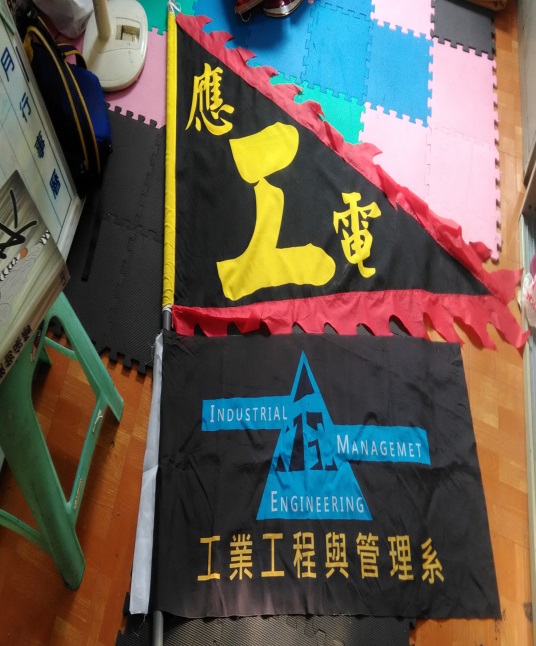 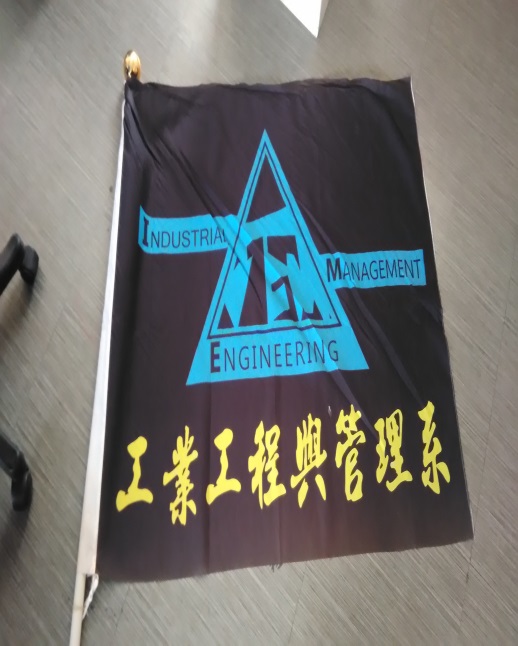 良好莊惟傑活動中心六樓工管系辦公室系旗(一大一小)A-16水桶11個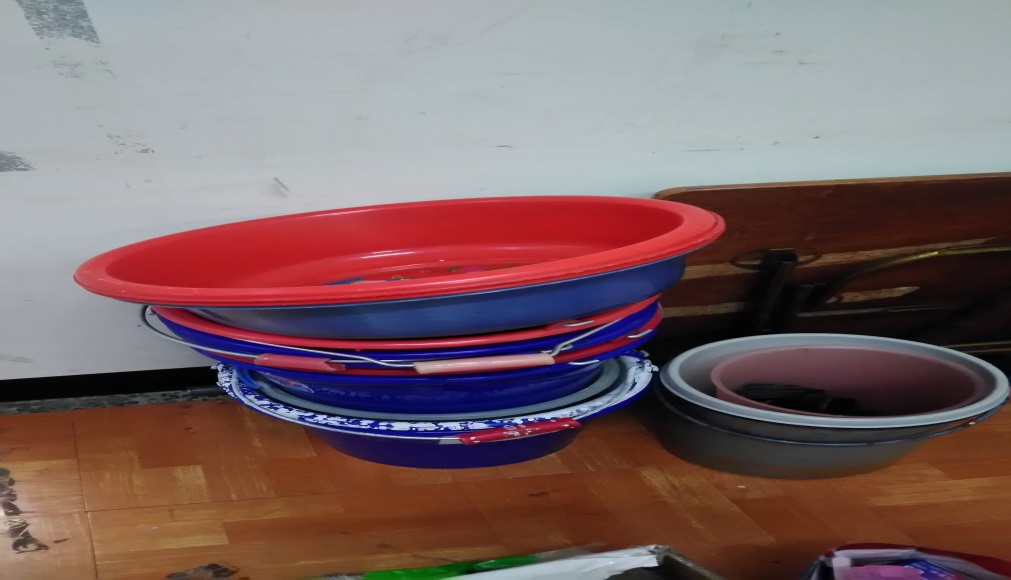 良好莊惟傑活動中心六樓工管系辦公室水桶8個盆子3個編號名稱數量照片狀況保管人存放處備註A-17油漆刷3個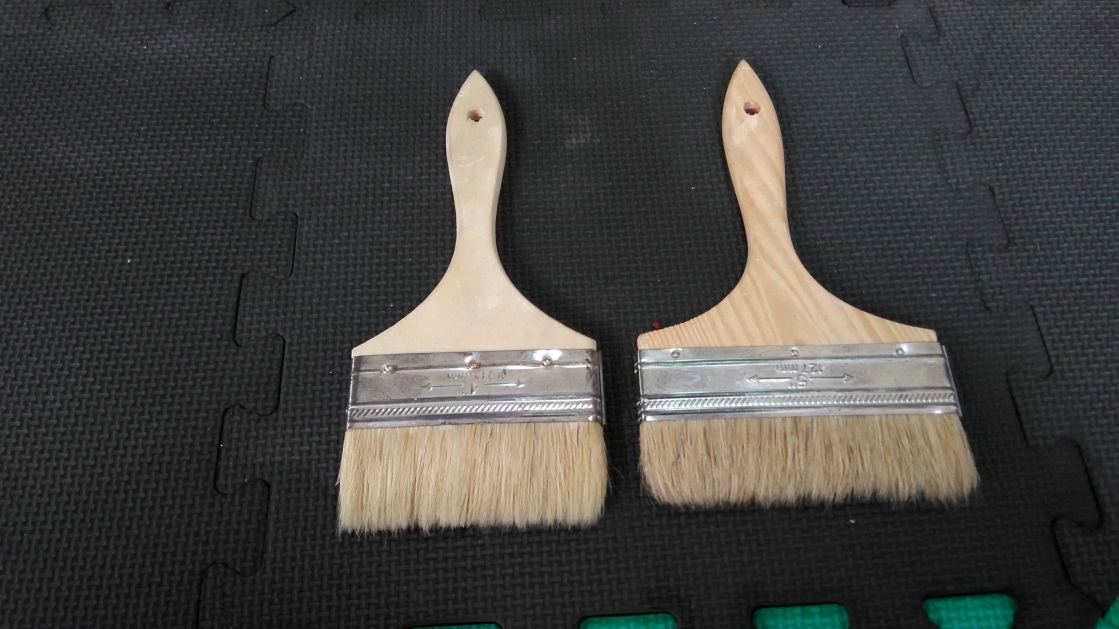 良好莊惟傑活動中心六樓工管系辦公室A-18線鋸1個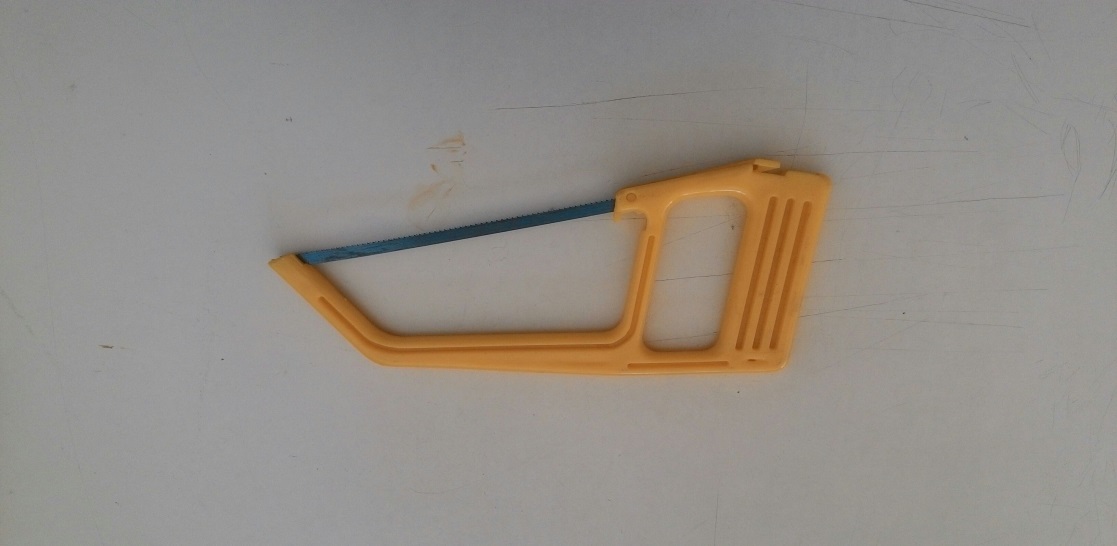 良好莊惟傑活動中心六樓工管系辦公室